Пермский филиал федерального государственного автономного образовательного учреждения высшего образования «Национальный исследовательский университет «Высшая школа экономики»Межрегиональный методический центр по финансовой грамотности системы общего и среднего профессионального образованияМетодическая разработка внеклассного занятияпо «Финансовой грамотности» 5 классТема «Лишняя денежка карману не тяга» или как сэкономить семейный бюджет накануне учебного годаАвторы:Дудина Любовь Юрьевна, учитель математики Неквасиль Наталья Владимировна, учитель английского языка Ракишева Оксана Александровна, учитель английского языка Пермь, 2020ОглавлениеВведение											3Технологическая карта занятия						7Приложение 1									10Приложение 2									11Приложение 3									12Список источников								13ВведениеОсновная цель методической разработки заключается в построении модели учебного занятия. Форма проведения занятия – внеклассное занятие с элементами практикума и игры, основной  дидактической целью которой является реализация усвоенных понятий в интеллектуальной или практической деятельности учащихся. Такая форма проведения занятий расширяет кругозор и формирует рациональное логическое мышление учащихся. Тема весьма интересна и важна для рассмотрения. Актуальность темы заключена в том, что рассматриваемые понятия (ассортимент, покупатель, товар, деньги, доход, расход, семейный бюджет, правильный выбор) – необходимы каждому человеку, так как все мы постоянно выступаем в роли покупателей. Покупатели должны быть информированы. Кроме того, они должны знать, как распорядиться этой информацией, чтобы правильно выбирать товары, услуги и должны уметь экономить семейный бюджет. Покупатели должны уметь управлять финансовыми источниками, получать информацию о конкурентоспособных товарах и услугах, уметь оценивать товары, чтобы делать правильный выбор, уметь находить, где можно найти аналогичный товар дешевле, чтобы сэкономить семейный бюджет.Для того чтобы стать грамотным покупателем, необходимо узнать:где получить информацию;какие права есть у покупателя;как сделать правильный выбор и принять верное решение о покупке;как изучать, сравнивать и анализировать информацию о товарах;какое значение имеет каждое решение покупателя;как можно сэкономить семейный бюджетКаждый покупатель играет большую роль в рыночной экономике, поэтому  он должен становиться экономически грамотным. Практической значимостью данной темы является то, что ее можно использовать на уроках по финансовой грамотности, на классных часах, внеклассных занятиях.  В результате у школьников формируются умения грамотного поведения при покупке товаров и услуг и экономии семейного бюджета. Технологическая карта внеклассного занятияЗанятие разработано в рамках внеурочной деятельности с целью повышения финансовой грамотности учащихся 5 класса.Тема внеклассного занятия: «Лишняя денежка карману не тяга» или как сэкономить семейный бюджет накануне учебного года.Тип: Внеклассное занятие.Цель: Продолжить формировать понятие «семейный бюджет», сформировать представление о способе экономии семейного бюджета.Задачи: Развивать экономическое, логическое мышление, память, внимание.Совершенствовать вычислительные навыки при решении финансовых задач.Воспитывать ответственное отношение к финансам, познавательный интерес к изучению курса «Финансовая грамотность».Формировать умение работать в команде (группе).Уважать партнеров и соперников по игре.Планируемые результаты урокаЛичностные планируемые результаты:осознание себя как члена семьи, общества и государства;овладение начальными навыками адаптации в мире финансовых отношений;развитие самостоятельности и осознание личной ответственности за свои поступки;развитие навыков сотрудничества с взрослыми и сверстниками в разных игровых и реальных экономических ситуациях;Предметные планируемые результаты:понимание и правильное использование экономических терминов;представление о роли денег в семье и обществе;умение экономить свой семейный бюджет;проведение элементарных финансовых расчетов;приобретение знаний и опыта применения полученных знаний и умений для решения типичных финансовых задач в области экономии семейного бюджета;умение актуализировать список покупок для экономии семейного бюджета;развитие кругозора в области экономической жизни общества и формирование познавательного интереса к изучению общественных дисциплин.Метапредметные планируемые результатыРегулятивные результатыпонимание цели своих действий;проявление познавательной и творческой инициативы;оценка правильности выполнения действий;адекватное восприятие предложений одноклассников, учителя.Познавательные результатыосвоение способов решения проблем творческого и поискового характера;использование различных способов поиска, сбора, обработки, анализа и представления информации;формирование умений представлять информацию в зависимости от поставленных задач в виде таблицы, схемы, графика, диаграммы;овладение логическими действиями сравнения, анализа, синтеза, обобщения, классификации, установления аналогий и причинно-следственных связей, построения рассуждений, отнесения к известным понятиям.Коммуникативные результатыумение слушать собеседника и вести диалог;умение признавать возможность существования различных точек зрения и права каждого иметь свою;умение излагать своё мнение и аргументировать свою точку зрения и оценку событий;умение договариваться о распределении функций и ролей в совместной деятельности; осуществлять взаимный контроль в совместной деятельности, адекватно оценивать собственное поведение и поведение окружающих.Основные понятия: Семейный бюджет, доход, расход, экономия семейного бюджета, товар.Форма обучения: фронтальная, групповая, индивидуальная.Межпредметные связи: математикаОборудование: Проектор, экран, документ-камера, ноутбук, мультимедийный материал (видеоролики мультфильмов «Три Кота»  серии «Поход в магазин» и «За чайником»), игра на обучающей платформе kahoot по теме «Семейный бюджет», личные мобильные телефоны учащихся с выходом в интернет, раздаточный материал (лист с систематизирующей таблицей для выполнения опережающего домашнего задания – Приложение 2, лист с иллюстрацией для проведения рефлексии – Приложение 3).Технологическая карта занятияПриложение 1Иллюстрация «Семейный бюджет»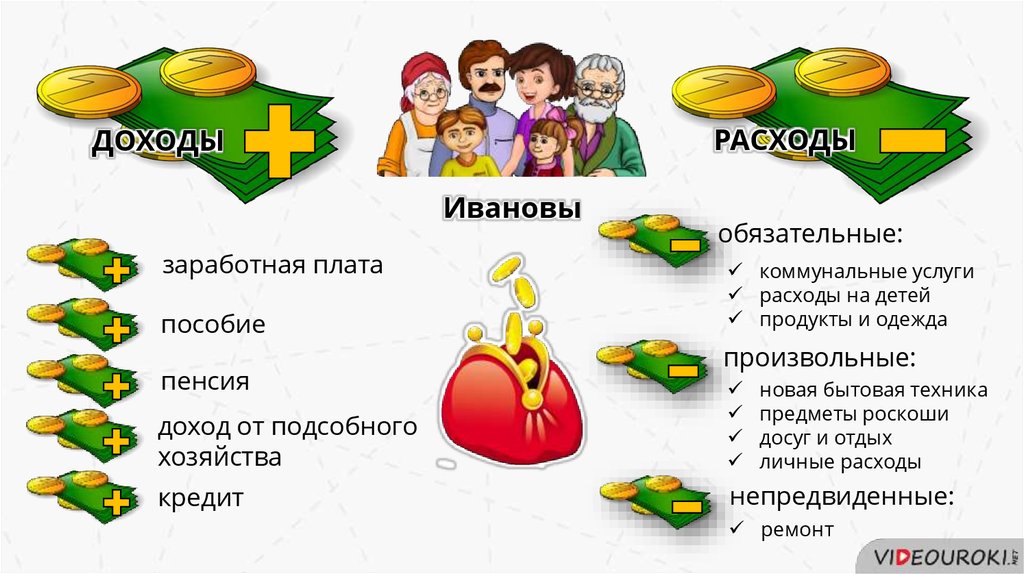 Наиболее важной функцией семьи является формирование и использование семейного бюджета. Бюджет семьи – это финансовый план семьи, представляющий собой роспись её доходов и расходов за определенный промежуток времени.Экономия семейного бюджета – это умение обдуманно и правильно обращаться с деньгами.Бюджет (Bydjet) в переводе с английского означало мешок. Когда палата общин в Англии 14-15 вв. утверждала субсидию королям, то перед окончанием заседания канцлер казначейства (министр финансов) открыл портфель, в котором хранилась бумага с соответствующим законопроектом. Это действие условно называлось открытием бюджета. С конца 17 в. бюджетом стал называться документ, который содержал, утверждаемый парламентом, план доходов и расходов государства. Этот документ также называли «росписью денежных доходов и расходов государства», «сметой доходов и расходов государства», «государственной росписью».Приложение 2Лист с систематизирующей таблицейдля выполнения опережающего домашнего задания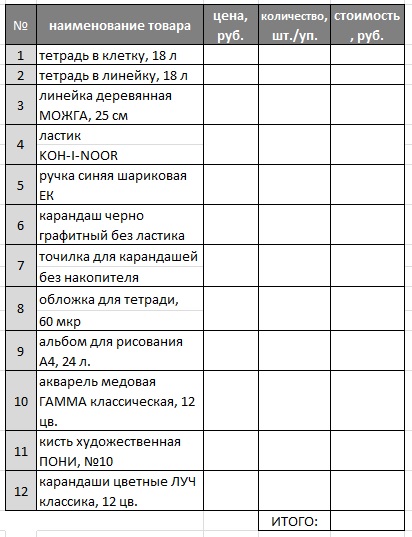 Приложение 3Лист с иллюстрацией для проведения рефлексии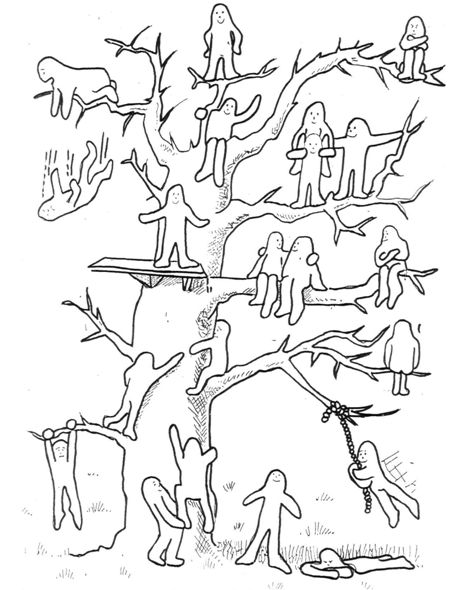 Список источниковСычева Г. Н. Увлекательный мир пословиц и поговорок.  -  Ростов-на-Дону 2015.Ресурсы сети-интернет по ссылкам:https://www.youtube.com/watch?v=4PCXY6gER5s&t=219shttps://www.youtube.com/watch?v=jKNmLw6bXugОбучающая платформа Kahoot в сети-интернет№Этап урокаДеятельность учителяДеятельность ученикаПримечание1орг. моментПриветствует учащихсяГотовятся к занятию, приветствуют учителя1 мин.2актуализация субъектного опыта учащихсяПредлагает послушать и объяснить значение поговорок о деньгах:Был бы ум, будет и рубль; не будет ума, не будет и рубля.Лишняя денежка карману не тяга.Денежки есть - калачики ешь, а денежек нет - поколачивай в плешь.Слушают, объясняют значение поговорок, аргументируют.Фронтальная работа 8 мин.2актуализация субъектного опыта учащихсяПредлагает ответить на вопросы: Какие из поговорок относятся к экономии денег?Не горюй о деньгах: не они нас нажили, а мы их.Деньги не щепки, счётом крепки.Деньги не голова: наживное дело.Береги денежку про черный день.Деньги - не рожь: и зимой родятся.Деньги - не живот, и дурак наживет.Копейка рубль бережёт.Актуальны ли эти пословицы и поговорки сегодня?Выбирают поговорки об экономии денег, отвечают, аргументируют, слушают. Фронтальная работа 8 мин.2актуализация субъектного опыта учащихсяУчитель организует беседу с детьми, подводит учащихся к самостоятельному формулированию цели занятия.Формулируют цель занятия.Фронтальная работа 8 мин.2актуализация субъектного опыта учащихсяОрганизует просмотр мультфильма «Три  кота» серия «Поход в магазин».Смотрят мультфильм Фронтальная работа 8 мин.2актуализация субъектного опыта учащихсяПредлагает ответить на вопросы, создает эмоциональный настрой, мотивирует учащихся, побуждает к высказыванию своего мнения:Нужно ли тратить время на составление списка покупок перед посещением магазина? Составляется ли подобный список в твоей семье?Как ты думаешь, почему родители доверили котятам закончить покупки самостоятельно (хлеб, чай, молоко)? Доверяют ли тебе родители самостоятельный поход в магазин?Почему котята всё-таки не купили конфеты, игрушки и коньки? Был ли у тебя подобный случай в магазине, когда ты купил совершенно не то,  что необходимо?  Отвечают на вопросы, высказывают субъективное мнение на основе личного опыта.Фронтальная работа 8 мин.3Проверка домашнего заданияОрганизует обсуждение выполненного домашнего задания по группам(заполнить таблицу с указанием цены и стоимости канцелярских товаров по предложенному списку).Каждая группа презентует свою таблицу (Приложение 2), учащиеся делятся результатами своей работы, демонстрируют результаты.Групповая работа 7 мин.3Проверка домашнего заданияПредлагает проанализировать содержание всех трёх таблиц, подводит учащихся к выводу.Анализируют, выявляют закономерности, сравнивают, объясняют, формулируют выводы.Групповая работа 7 мин.4Закрепление изученногоПредлагает ответить на вопрос «Какие еще ошибки покупатель может совершить в магазине?»Высказывают предположения, аргументируют, слушаютФронтальная работа 7 мин.4Закрепление изученногоОрганизует просмотр мультфильма «Три  кота» серия «За чайником»Смотрят мультфильм Фронтальная работа 7 мин.4Закрепление изученногоОрганизует беседу с детьми, предлагает проанализировать содержание мультфильма посредством вопросов:Всегда ли надо покупать новый товар, если сломанный старый можно отремонтировать? Есть ли необходимость покупать товар при условии, что дома уже имеется аналогичный? Приведи примеры неоправданных покупок, которые были в твоей семье? Как твоя семья поступала с лишними и ненужными покупками?Анализируют содержание мультфильма, отвечают, приводят примеры. Фронтальная работа 7 мин.5Подведение итоговПобуждает учащихся вспомнить цели и задачи, сформулированные в начале занятия, организует беседу, связывая результат занятия с его целями.Формулируют конечный результат своей работы на занятии.Фронтальная работа 3 мин.6Домашнее заданиеПодводит учащихся к выводу и формулировке домашнего задания.Формулируют домашнее задание.Фронтальная работа 3 мин.7Контроль и самоконтрольПредлагает и организует проведение игры по теме «Семейный бюджет» на платформе Kahoot. itОсуществляют закрепление материала и самоконтроль в процессе игры.Индивидуальная работа 15 мин.8РефлексияПредлагает учащимся провести рефлексию, выдает раздаточный материал (Приложение 3), обсуждает результаты рефлексииВыполняют задание на рефлексию (раскрашивают человечка, с которым ассоциируют себя по истечении занятия), обсуждают результаты рефлексииФронтальная работа 1 мин.